51. ¿Desglosa la deuda por tipo de garantía o fuente de pago?El Crédito con el que cuenta el Municipio de Tonalá, Jalisco, se garantizan con las Participaciones Federales y Estatales. Así mismo se puede verificar en el sitio de internet del Municipio, puede consultar de manera en el estado de la deuda pública.O a través de la siguiente ruta de acceso: http://tonala.gob.mx/portal/ Apartado de Transparencia- Información Fundamental- Articulo 8- Numeral 1 Fracción V- Inciso w) El estado de la deuda pública del sujeto obligado, donde se señale cuando menos responsable de la autorización, fecha de contratación, monto del crédito, tasa de interés, monto total amortizable, plazo de vencimiento, institución crediticia, objeto de aplicación y avance de aplicación de cada deuda contratadaPuede ser consultado directamente en el siguiente link:http://tonala.gob.mx/portal/wp-content/uploads/2017/04/Anexo-B-de-conformidad-al-Art.-23-Frac.-I-de-la-LDFEM..pdfI.- Información general del Financiamiento vigente.II.-  Información General del Financiamiento Nuevo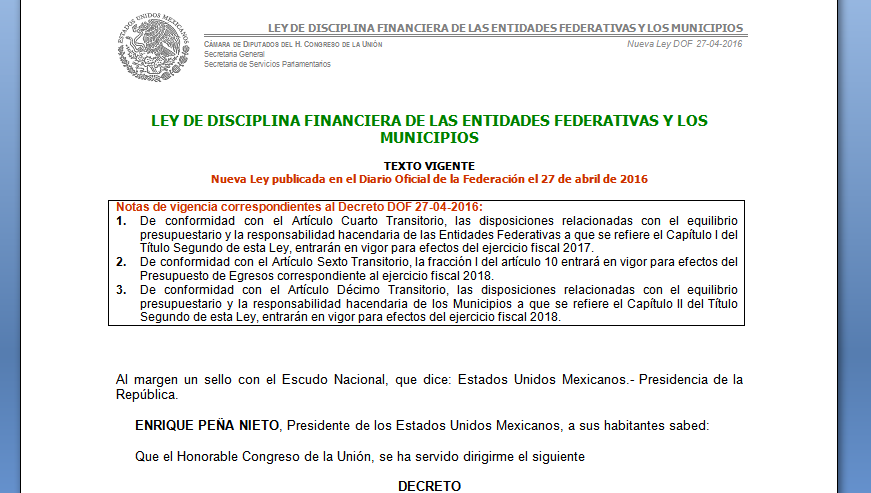 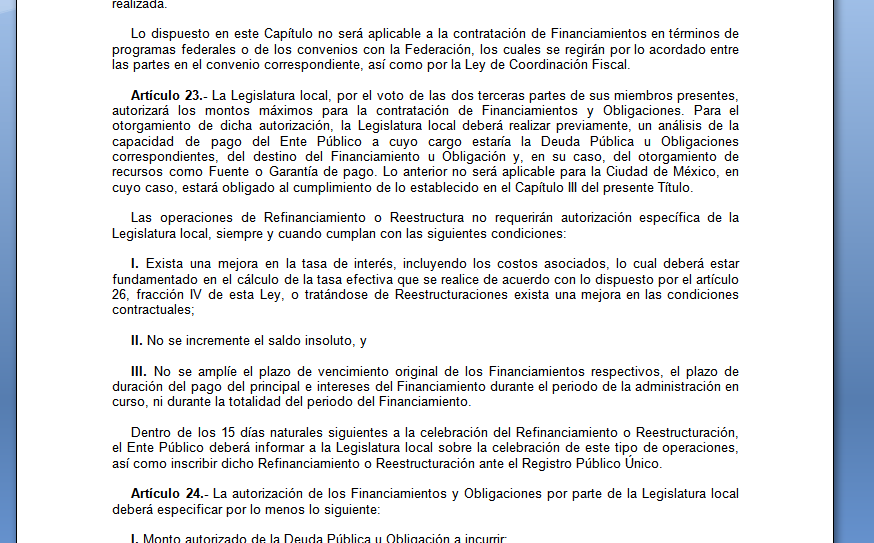 Fundamentación: Artículos 5 de la Ley de Deuda Pública del Estado de Jalisco y sus Municipios, artículo 23 fracción I de la Ley de Disciplina Financiera de las Entidades Federativas y los Municipios.Artículo 8 Numeral 1 Fracción V Inciso w) de la Ley de Transparencia y Acceso a la Información Pública del Estado de Jalisco y sus Municipios Fuente: Sitio oficial de internet del Gobierno Municipal de Tonalá, Jalisco Tipo de FinanciamientoConvenio Modificatorio para la segunda Reestructuración y ampliación del monto del Crédito.Clave y fecha de inscripciónNumero de inscripción 255/2007 de fecha 16 de mayo 2014Ente PublicoMunicipio de Tonalá, JaliscoMonto Original del Financiamiento$960’000,000.00 (Novecientos Sesenta Millones de Pesos 00/100 M.N.)Plazo228 mesesDestinoInversión Pública Productiva Reestructura de Créditos anterioresFuente de pagoFondo General de ParticipacionesMecanismo de pagoFideicomiso Irrevocable de Garantía y Fuente de pago Identificado bajo el numero 10330 constituido en Banco Interacciones, S.A., Grupo Financiero InteraccionesGarantíaNo AplicaDerivadosCobertura de tasa de interésPerfil de PagoPerfil especificoTasa de InterésTIIE + Margen aplicable creciente a partir de 2.49 puntos porcentualesTasa Efectiva Vigente10.56 %Saldo Vigente$954,303,773.03 (Novecientos cincuenta y cuatro millones trescientos tres mil setecientos setenta y tres pesos 03/100 m.n.)Fecha de consulta de la curva de proyecciones de la tasa de referenciade marzo de 2017Tipo de FinanciamientoTercer Convenio Modificatorio al Contrato de Crédito Simple.Ente PublicoMunicipio de Tonalá, JaliscoMonto Original del Financiamiento$954,303,7773.03 (Novecientos cincuenta y cuatro millones trescientos tres mil setecientos setenta y tres pesos 03/100 m.n.)Plazo206 mesesTipo de Tasa de InterésTIIE + Margen aplicable 1.70 puntos porcentualesGastos AdicionalesComisión por reestructura de 1.5 %DestinoInversión Pública Productiva Refinanciamiento de Créditos Anteriores Fuente de pago 90 % (Noventa por ciento) de las Participaciones Federales del R28, Presentes y Futuras correspondientes  al Fondo General Participaciones, y del Fondo de Fomento Municipal, así como el 22.5 % (veinticinco punto Cinco por cientos) del IEPS, que el corresponden al Municipio durante la vigencia del Crédito.Mecanismo de pagoFideicomiso Irrevocable de Administración y Medio de Pago No.10330 constituido en Banco Interacciones, S.A., Grupo Financiero InteraccionesGarantíaSe mantiene  sin cambio las Garantías en crédito original.Fecha de consulta de la curva de proyecciones de la tasa de referencia9 de marzo de 2017